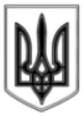 ЛИСИЧАНСЬКАМІСЬКА РАДАРОЗПОРЯДЖЕННЯміського голови«  15  »  06     2016 р.						   № 201м.ЛисичанськПро затвердження Плану заходів звиконання у Лисичанській міській радіДержавної програми щодо реалізації засад державної антикорупційної політики в Україні на 2015-2017 роки	З метою забезпечення ефективної реалізації державної політики у сфері запобігання корупції, відповідно до статті 19 Закону України від 14.10. 2014 № 1700-VII«Про запобігання корупції», постанови Кабінету Міністрів України від 29.04.2015 № 265 «Про затвердження Державної програми щодо реалізації засад державної антикорупційної політики в Україні (Антикорупційної стратегії) на 2015-2017 роки», розпорядження голови обласної адміністрації-керівника обласної військово-цивільної адміністрації від 23.05.2016р. № 291 «Про затвердження Плану заходів з виконання в Луганській області Державної програми щодо реалізації засад державної антикорупційної політики в Україні на 2015-2016 роки» та керуючись ст.42 Закону України «Про місцеве самоврядування в Україні»:	1. Затвердити План заходів з виконання у Лисичанській міській раді Державної програми щодо реалізації засад державної антикорупційної політики в Україні на 2015-2017 роки (далі – План заходів), що додається.	2. Виконавцям Плану заходів щороку до 25 січня, 25 квітня, 25 липня і 25 жовтня надавати відділу мобілізаційної, режимно-секретної роботи та цивільного захисту звіт про його виконання.	3. Відділу мобілізаційної, режимно-секретної роботи та цивільного захисту здійснювати узагальнення звітів та щороку до 01 лютого, 01 квітня, 01 липня і 01 жовтня надавати сектору з питань запобігання та виявлення корупції апарату облдержадміністрації інформацію про стан виконання Плану заходів.	4. Відділу з питань внутрішньої політики, зв’язкам з громадськістю та ЗМІ дане розпорядження розмістити на офіційному сайті Лисичанської міської ради.	5.  Контроль за виконанням розпорядження покласти на керуючого справами (секретаря) виконавчого комітету Савченка О.О.Міський голова								С.І. ШилінЗАТВЕРДЖЕНО
Розпорядження  міського голови 
« 15 »  06  2016р.  № 201                                                                                      План заходівз виконання у Лисичанській міській раді Державної програми щодо реалізації засад державної антикорупційної політики в Україні на 2015-2017 роки                                    Керуючий справами      (секретар)	виконавчого комітету								О.О. Савченко	Начальник відділу мобілізаційної,	режимно-секретної роботи та	цивільного захисту									В.А. Агафонов№з/пНайменуваннязавданняНайменування заходуТермінвиконаннязаходуВиконавціОчікуваний результат123456І. Створення доброчесної публічної служби та поліпшення умов доступу до інформації про діяльність органів державної влади та органів місцевого самоврядуванняІ. Створення доброчесної публічної служби та поліпшення умов доступу до інформації про діяльність органів державної влади та органів місцевого самоврядуванняІ. Створення доброчесної публічної служби та поліпшення умов доступу до інформації про діяльність органів державної влади та органів місцевого самоврядуванняІ. Створення доброчесної публічної служби та поліпшення умов доступу до інформації про діяльність органів державної влади та органів місцевого самоврядуванняІ. Створення доброчесної публічної служби та поліпшення умов доступу до інформації про діяльність органів державної влади та органів місцевого самоврядуванняІ. Створення доброчесної публічної служби та поліпшення умов доступу до інформації про діяльність органів державної влади та органів місцевого самоврядування1.Організація забезпечення доброчесності на публічній службі1) проведення роз’яснювальної роботи серед осіб, уповноважених на виконання функцій держави та органів місцевого самоврядування, щодо заборон і обмежень, установлених антикорупційним законодавством, щодо відповідальності за корупційні правопорушення та правопорушення, пов’язані з корупцією, моделей поведінки у тих чи інших ситуаціях з можливими корупційними ризиками2016-2017рокиВідділ мобілізаційної, режимно-секретної роботи та цивільного захисту, самостійні структурні підрозділи міської ради, уповноважені особи про запобігання корупції зменшення випадків скоєння особами, уповноваженими на виконання функцій держави та органів місцевого самоврядування, корупційних правопорушень та пов’язаних з корупцією1.Організація забезпечення доброчесності на публічній службі2) забезпечення розроблення внутрішніх планів щодо запобігання і протидії корупції в органах місцевого самоврядування2016-2017рокисамостійні структурні підрозділи міської ради, уповноважені особи про запобігання корупції  удосконалення антикорупційної діяльності у Лисичанській міській раді1.Організація забезпечення доброчесності на публічній службі3) своєчасне інформування спеціально уповноважених суб’єктів у сфері протидії корупції про можливе вчинення особами, уповноваженими на виконання функцій держави або органів місцевого самоврядування, корупційних правопорушень або правопорушень, пов’язаних з корупцією2016-2017рокисамостійні структурні підрозділи міської ради, уповноважені особи про запобігання корупції участь органів державної влади, органів місцевого самоврядування в заходах щодо запобігання і протидії корупції1234565) забезпечення належного функціонування в органах місцевого самоврядування електронного документообігу та вжиття заходів із поступового впровадження у цих органах електронного цифрового підпису2016-2017рокиВідділ комп’ютерного забезпечення, відділ з питань внутрішньої політики, зв’язку з громадськості та ЗМІ  удосконалення роботи публічної служби, зменшення корупційних ризиків2.Відкритість діяльності  органів місцевого самоврядування, у тому числі колегіальних органів, що ними утворені1) проведення аналізу та дієвого контролю за практичною реалізацією положень Закону України «Про доступ до публічної інформації»2016-2017рокисамостійні структурні підрозділи міської ради, комунальні підприємства, уповноважені особи про запобігання корупціїзабезпечення прозорості в роботі органів місцевого самоврядування2.Відкритість діяльності  органів місцевого самоврядування, у тому числі колегіальних органів, що ними утворені2) забезпечення участі представників громадськості у роботі всіх колегіальних органів на правах їх членів або учасників2016-2017рокисамостійні структурні підрозділи міської ради, комунальні підприємства, уповноважені особи про запобігання корупціїздійснення громадського контролю за процесом прийняття управлінських рішень, зменшення корупціогенних чинників у нормативно-правових актах, що приймаються чи видаються за результатами роботи відповідних органів2.Відкритість діяльності  органів місцевого самоврядування, у тому числі колегіальних органів, що ними утворені3) оприлюднення на офіційних веб-сайтах місцевих органів виконавчої влади та органів місцевого самоврядування інформації про результати роботи та прийняті рішення колегіальними органами2016-2017рокисамостійні структурні підрозділи міської ради, комунальні підприємства, уповноважені особи про запобігання корупції, відділ з питань внутрішньої політики, зв’язку з громадськості та ЗМІ  здійснення громадського контролю за процесом прийняття управлінських рішень, зменшення корупціогенних чинників у нормативно-правових актах, що приймаються чи видаються за результатами роботи відповідних органів2.Відкритість діяльності  органів місцевого самоврядування, у тому числі колегіальних органів, що ними утворені4) забезпечення безперешкодного доступу до інформації про кошториси місцевих органів виконавчої влади, місцевих рад, їх виконавчих комітетів та звітів про їх використання, у тому числі шляхом розміщення відповідної інформації на власних офіційних веб-сайтах2016-2017рокисамостійні структурні підрозділи міської ради, комунальні підприємства, уповноважені особи про запобігання корупції, відділ з питань внутрішньої політики, зв’язку з громадськості та ЗМІпідвищення рівня прозорості діяльності відповідних органівII. Запобігання корупційним проявам у сферах, де вони найбільш поширеніII. Запобігання корупційним проявам у сферах, де вони найбільш поширеніII. Запобігання корупційним проявам у сферах, де вони найбільш поширеніII. Запобігання корупційним проявам у сферах, де вони найбільш поширеніII. Запобігання корупційним проявам у сферах, де вони найбільш поширеніII. Запобігання корупційним проявам у сферах, де вони найбільш поширені1.Запобігання корупційним проявам у галузі освіти1) забезпечення отримання благодійної допомоги у вигляді грошових коштів виключно з власної ініціативи благодійників і лише через спеціально відкриті відповідно до чинного законодавства шкільними (дошкільними тощо) батьківськими комітетами рахунки у банках чи інших фінансових установах2016-2017рокиВідділ освіти, уповноважена особазменшення правопорушень у цьому напрямку1.Запобігання корупційним проявам у галузі освіти2) забезпечення щомісячного оприлюднення на офіційних веб-сайтах та дошках оголошень навчальних закладів звітної інформації про використання грошових коштів, отриманих від благодійників через спеціальні рахунки у банках чи інших фінансових установах2016-2017рокиВідділ освіти, уповноважена особадоведення до відома благодійників та інших зацікавлених осіб інформації про використання відповідних коштів2.Запобігання корупційним проявам у медичній сфері1) забезпечення отримання благодійної допомоги у вигляді грошових коштів виключно з власної ініціативи благодійників і лише через спеціально відкриті рахунки у банках чи інших фінансових установах2016-2017рокиКМ «ТМО м. Лисичанськ», уповноважена особазменшення правопорушень у цьому напрямку2.Запобігання корупційним проявам у медичній сфері2) висвітлення на офіційних веб-сайтах та дошках оголошень закладів охорони здоров’я звітної інформації про використання грошових коштів, отриманих від благодійників через спеціальні рахунки у банках чи інших фінансових установах2016-2017рокиКМ «ТМО м. Лисичанськ», уповноважена особадоведення інформації про використання відповідних коштів до відома благодійників та інших зацікавлених осіб2.Запобігання корупційним проявам у медичній сфері3) висвітлення на офіційних веб-сайтах та дошках оголошень закладів охорони здоров’я інформації щодо використання ліків на безкоштовній основі та переліку наявних безкоштовних послуг2016-2017рокиКМ «ТМО м. Лисичанськ», уповноважена особадоведення до відома зацікавлених осіб інформації щодо існуючих безкоштовних послуг3.Запобіганнякорупційнимправопорушеннямпід час організаціїта проведеннядержавнихзакупівель1) забезпечення розміщення на офіційних веб-сайтах органів державної влади та органів місцевого самоврядування, юридичних осіб публічного права, щоналежать до сфери їх управління, інформації про державні закупівлі (річний план закупівель, оголошення, договори, звіти тощо), що ними проводяться2016-2017рокисамостійні структурні підрозділи міської ради, комунальні підприємства, уповноважені особи про запобігання корупції, , відділ з питань внутрішньої політики, зв’язку з громадськості та ЗМІ  забезпечення прозорості доступу до інформації про державні закупівлі2) забезпечення проведення моніторингу застосування Закону України «Про здійснення державних закупівель» із залученням громадськості та бізнесу2016-2017рокисамостійні структурні підрозділи міської ради, комунальні підприємства, уповноважені особи про запобігання корупції, , відділ з питань внутрішньої політики, зв’язку з громадськості та ЗМІ  виявлення недоліків у правозастосуванні, причин та умов, що призводять до виникненнякорупціогенних ризиків у державних закупівлях4.Запобігання корупційним проявам у сфері земельних відносинзабезпечення обов’язкового громадського обговорення проектів нормативно-правових актів, відповідно до яких виділяються у власність чи надаються на праві користування земельні ділянки фізичним чи юридичним особам2016-2017РокиУправління власності, уповноважена особазабезпечення прозорості доступу до інформації про виділення земельних ділянок5.Запобігання корупційним правопорушенням під час надання адміністративних послугзабезпечення належного функціонування в місті центрів надання адміністративних послуг та вжиття заходів щодо видачі усіх дозвільних документів виключно у таких центрах, у тому числі шляхом відсутності контакту заявника із особами, які приймають відповідне рішення2016-2017рокиЦентр адміністративних послуг, уповноважена особастворення умов, за яких унеможливлюється надання неправомірної вигоди під час прийняття відповідного рішення та видачі дозвільних документів6.Профілактикакорупційнихправопорушень усфері житлово-комунальногогосподарства,будівництва,ремонту(капітальногоремонту) об’єктівнерухомостізабезпечення обов’язкового оприлюднення на офіційних веб-сайтах житлово-експлуатаційних організацій або відповідних органів місцевого самоврядування, місцевих органів виконавчої влади, підприємств, установ і організацій, що належать до сфери їх управління, звітів про використання коштів та проведені роботи у сфері житлово-комунального господарства, будівництва, ремонту об’єктів нерухомості тощо, окремо по кожному об’єкту2016-2017рокиУЖКГ, комунальні підприємства, уповноважені особидоступ громадськості до відповідної інформації, зменшення випадків зловживань у відповідній сфері7.Запобігання зловживанням під час організації та проведення ремонту дорігзабезпечення обов’язкового оприлюднення на офіційних веб-сайтах  органів місцевого самоврядування інформації про виділення та використання коштів на ремонт доріг окремо по кожному об’єкту2016-2017рокиУЖКГ, КП «Лисдоррембут», уповноважені особидоступ громадськості до відповідної інформації, зменшення випадків зловживань у відповідній сферіІІІ. Удосконалення антикорупційної експертизиІІІ. Удосконалення антикорупційної експертизиІІІ. Удосконалення антикорупційної експертизиІІІ. Удосконалення антикорупційної експертизиІІІ. Удосконалення антикорупційної експертизиІІІ. Удосконалення антикорупційної експертизи1.Проведеннягромадськістюантикорупційноїекспертизи проектів документів нормативного таненормативногохарактеру (розпоряджень,наказів, рішень),що видаються(приймаються)органами місцевогосамоврядування1) надання допомоги громадській раді при обласній державній адміністрації в проведенні громадської антикорупційної експертизи відповідних проектів документів2016-2017рокисамостійні структурні підрозділи міської ради, комунальні підприємства, уповноважені особи про запобігання корупції, , відділ з питань внутрішньої політики, зв’язку з громадськості та ЗМІзменшення корупціогенних факторів у нормативно- правових актах, що видаються1.Проведеннягромадськістюантикорупційноїекспертизи проектів документів нормативного таненормативногохарактеру (розпоряджень,наказів, рішень),що видаються(приймаються)органами місцевогосамоврядування2) забезпечення постійного доступу громадськості до проектів відповідних документів шляхом розміщення їх на офіційних веб-сайтах розробників з метою проведення громадської антикорупційної експертизи2016-2017рокисамостійні структурні підрозділи міської ради, комунальні підприємства, уповноважені особи про запобігання корупції, , відділ з питань внутрішньої політики, зв’язку з громадськості та ЗМІзменшення корупціогенних факторів у нормативно- правових актах, що видаютьсяIV. Профілактика корупційних правопорушень, інформування населення про проведені антикорупційні заходи, зворотний зв’язок з громадськістю, проведення соціологічних досліджень з вивчення причин та умов поширення корупції в регіоніIV. Профілактика корупційних правопорушень, інформування населення про проведені антикорупційні заходи, зворотний зв’язок з громадськістю, проведення соціологічних досліджень з вивчення причин та умов поширення корупції в регіоніIV. Профілактика корупційних правопорушень, інформування населення про проведені антикорупційні заходи, зворотний зв’язок з громадськістю, проведення соціологічних досліджень з вивчення причин та умов поширення корупції в регіоніIV. Профілактика корупційних правопорушень, інформування населення про проведені антикорупційні заходи, зворотний зв’язок з громадськістю, проведення соціологічних досліджень з вивчення причин та умов поширення корупції в регіоніIV. Профілактика корупційних правопорушень, інформування населення про проведені антикорупційні заходи, зворотний зв’язок з громадськістю, проведення соціологічних досліджень з вивчення причин та умов поширення корупції в регіоніIV. Профілактика корупційних правопорушень, інформування населення про проведені антикорупційні заходи, зворотний зв’язок з громадськістю, проведення соціологічних досліджень з вивчення причин та умов поширення корупції в регіоні1.Проведенняантикорупційнихнавчань1) організація в установленому порядку перепідготовки та підвищення кваліфікації держслужбовців, посадових осіб органів місцевого самоврядування, у тому числі новопризначених та новообраних, із питань запобігання і протидії корупції, етичної поведінки та врегулювання конфлікту інтересів2016-2017рокикадрові підрозділи органів місцевого самоврядування, уповноважена особа Лисичанської міської ради, відділ юридичної та кадрової роботи підвищення рівня правових знань державних службовців та посадових осіб органів місцевого самоврядування2.Періодичне звітування про проведену роботу у сфері запобігання та виявлення корупції1) оприлюднення на офіційних веб-порталах (веб- сайтах) органів місцевого самоврядування у рубриках «Запобігання проявам корупції», у друкованих ЗМІ про вжиті заходи щодо запобігання, протидії та виявлення корупції, інших новин з антикорупційної тематики, у тому числі роз’яснення найбільш важливих антикорупційних заходів, що здійснюються в державі, положень законодавства про запобігання та протидію корупції2016-2017рокисамостійні структурні підрозділи міської ради, комунальні підприємства, уповноважені особи про запобігання корупції, відділ з питань внутрішньої політики, зв’язку з громадськості та ЗМІ, відділ юридичної та кадрової роботипокращанняінформованості громадян про антикорупційні заходи, що проводяться владою2.Періодичне звітування про проведену роботу у сфері запобігання та виявлення корупції2) розгляд питання створення в комунальних друкованих ЗМІ постійної рубрики «Запобігання і протидія корупції», у якій систематично інформувати населення про новини у цій сфері2016-2017рокивідділ з питань внутрішньої політики, зв’язку з громадськості та ЗМІпокращанняінформованості громадян про антикорупційні заходи, що проводяться владою2.Періодичне звітування про проведену роботу у сфері запобігання та виявлення корупції3) розгляд на засіданнях колегій, сесіях місцевих рад, нарадах у форматі «круглих столів» питань про стан виконання антикорупційного законодавства та ефективності реалізації заходів, спрямованих на протидію корупції в основних сферах суспільного життя2016-2017рокисамостійні структурні підрозділи міської ради, комунальні підприємства, уповноважені особи про запобігання корупції, відділ з питань внутрішньої політики, зв’язку з громадськості та ЗМІ, відділ юридичної та кадрової роботизниження рівня корупції в області3.Обмінінформацією між громадськістю та органами державної влади, органами місцевого самоврядування і спеціально уповноваженими суб’єктами у сфері протидії корупціїзабезпечення функціонування механізмів зворотного зв’язку з громадськістю щодо повідомлень (у тому числі анонімних) про факти корупційних правопорушень2016-2017рокиУповноважена особа у Лисичанській міські раді,самостійні структурні підрозділи міської ради, комунальні підприємства, уповноважені особи про запобігання корупціїпопередження вчинення корупційнихправопорушень, допомога спеціально уповноваженим суб’єктам у сфері протидії корупції у виявлені таких правопорушень